МКОУ «Овечкинская СОШ Завьяловского района» Алтайского краяКонкурс детского творчества «Недаром помнит вся Россия про день Бородина!»Номинация «Отгадай-ка»Кроссворд  «Отечественная война 1812 года»Выполнила ученица 7 классаСаломатова Полина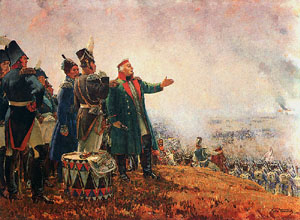 Кроссворд1812 годФранцузский император, чья «Великая армия» напала на Россию в 1812году.Русский полководец, под чьим предводительством Русский император,  правивший во время Отечественной войны 1812 года.Начинённый круглыми пулями артиллерийский снаряд для массового поражения живых целей на близком расстоянии. Известный русский поэт, написавший стихотворение «Бородино».Русский поэт, участвовавший в Отечественной войне 1812года.Русский генерал, командовавший ключевым пунктом обороны левого фланга на Бородинском поле, погибший в бородинском сражении.Высокий круглый военный головной убор из твёрдой кожи или медвежьего меха.Русский генерал, командовавший батареей, развёрнутой на Курганской высоте. Впоследствии  действия этой батареи описаны Л. Н. Толстым в романе «Война и мир». Село, на поле которого было дано генеральное сражение французским войскам. Солдат кавалерийских частей в царской армии. Конное  войско. Титул,  пожалованный Кутузову Александром I. Город, который Наполеон покинул из-за пожара. Город, на земле которого появились первые партизанские отряды. Генерал, который на совете в Филях поддержал Кутузова в решении отступить.  Река на территории России, через которую переправились остатки наполеоновской армии.  Воинское звание М. И. Кутузова.Кроссворд1812 год1напОлеон2куТ узов3алЕксандр4кАртеЧь5лЕрмонтов6ЖуковСкий7БаграТион8киВер9раЕвСкий10БорОдиНо11драгуН12КавАлерия13кнЯзь14москВа15смОленск16барклаЙ детолли17березиНа18фельдмАршал1О2Т 3Е4Ч5Е6С7Т8В9Е10Н11Н12А13Я14В15О16Й 17Н18А